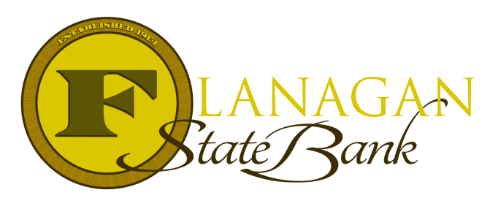 USDA Buyers and qualifying them - Compensating FactorsWhen it comes to the percentage of PITI and monthly debt in relation to the borrower’s income, USDA is very strict.  This is true for all purchasing transactions NOT refinances.  Normal ratios that will be approved are 29% for a house payment and 41% for total Debt to income.  USDA does offer an option to exceed the normal ratios by allowing up to 32% house and 44% total DTI with these guidelines:A credit score of 680 or above is requiredANDAt least one of the allowed compensating factors listed below has been verified and have the documentation to back it upAcceptable Compensating Factors and Supporting documentation are the following:The proposed PITI is equal to or less than the previous 12 months of verified housing costs with NO late payments.Verification of housing expenses may be documented on a VOR or credit reportMust include the actual payment amount and report no late payments or delinquency for the previous 12 monthsRent or mortgage payment history from family members will not be accepted3 months or more of PITI in reserves post loan closing must be available    A verification of deposit or 2 consecutive bank statements dated within 45 days of loan application that document the average balanceCash on hand will not be eligible as a compensating factorThis is not an acceptable compensating factor for self-employed buyersBorrower can show at least 2 years at the same employer Self-employment will not be used to meet this compensating factorCall us today for the best answers to your mortgage questions!~ Provided to you by ~Name: 						Phone: Title:           					Email:Address: 					City, State, Zip